Тест по окружающему миру на тему: « Насекомые».Назови отличительный признак насекомых.А) умеют летатьБ) есть крыльяВ) 6 ногГ) маленькие по размеру2. Кто не является насекомым?А) стрекозаБ) муравейВ) бабочкаГ) паук3. Какое насекомое является общественным?А) бабочкаБ) муравейВ) стрекозаГ) божья коровка

4.Назови насекомое, изображенное на картинке.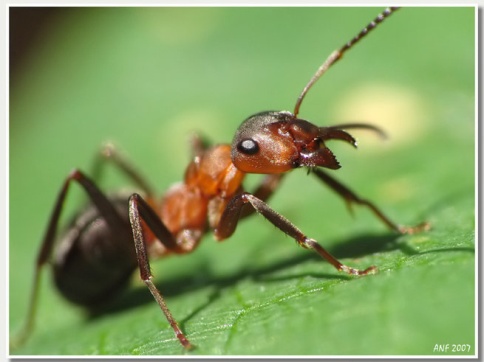 5.Назови части тела насекомого.А) голова, туловище, брюшкоБ) голова, грудь, брюшкоВ) голова, туловище, хвостГ) голова, брюшко6.Напиши какую пользу, приносят насекомые._____________________________________________________